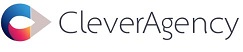 Agencja Social Media CleverAgency,
Strona: www.cleveragency.pl
Adres: ul. Karpia 21a/25, Poznań,
Kontakt: kariera@cleveragency.pl, tel. 723 385 650,
Opis firmy: Agencja CleverAgency specjalizuje się w obsłudze profili social media dla przedsiębiorców. Zapraszamy studentów z Poznania na: 
Płatne PRAKTYKI stacjonarne w agencji social mediaInformacje podstawowe:Wymiar praktyk do wyboru: 
- 1 dzień w tygodniu przez okres 3 miesięcy,
- możliwość wydłużenia okresu praktyk (jeśli Twoja uczelnia tego wymaga),
- praktyki odbywają się w godzinach 9:30-16:00 (pon.-pt.).
Gratyfikacja: Nagroda pieniężna 250 zł, zaliczenie praktyk uczelnianych, dyplom, referencje dla pracodawcy, książka o tematyce branżowej, pierwszeństwo w przyszłych rekrutacjach lub propozycja pracy jako copywriter, 

Opis stanowiska:• Przygotowywanie treści i grafik na social media (posty),• Nanoszenie poprawek do postów zgłoszonych przez klienta (również zdalnie),• Planowanie i publikacja postów na social media,• Realizacja działań na zwiększenie zasięgów w social media,• Realizacja pozostałych działań powierzonych przez koordynatora.Wymagania:• Status studenta,• Zaangażowanie w powierzone obowiązki,• Obecność na praktykach stacjonarnych,• Dyspozycyjność do zadań zdalnych,• Lekkie pióro.Oferujemy:• Praktyki w prężnie działającej firmie z branży social media,• Nagrodę pieniężną w wysokości 250 zł,• Elastyczny czas praktyk,• Komfortowe warunki pracy, narzędzia biurowe, serwis kawowy.• Wsparcie merytoryczne i opiekę przełożonego,• Dyplom, • Komplet zaświadczeń dla Twojej uczelni,• Rekomendacje dla przyszłego pracodawcy,• Pierwszeństwo w przyszłych rekrutacjach CleverAgency,• Książka o tematyce branżowej,• Dla osób które wykażą się „lekkim piórem” zostanie złożona propozycja pracy zdalnej jako copywriter.
Aplikacje CV prosimy przesyłać na adres kariera@cleveragency.pl. 
W mailu z aplikacją prosimy o podanie dnia tygodnia, w którym możesz uczęszczać na praktyki. Prosimy również o dodanie zgody na przetwarzanie danych osobowych. Ewentualne pytania można kierować drogą mailową lub telefonicznie pod nr 723 385 650.
